使用指南: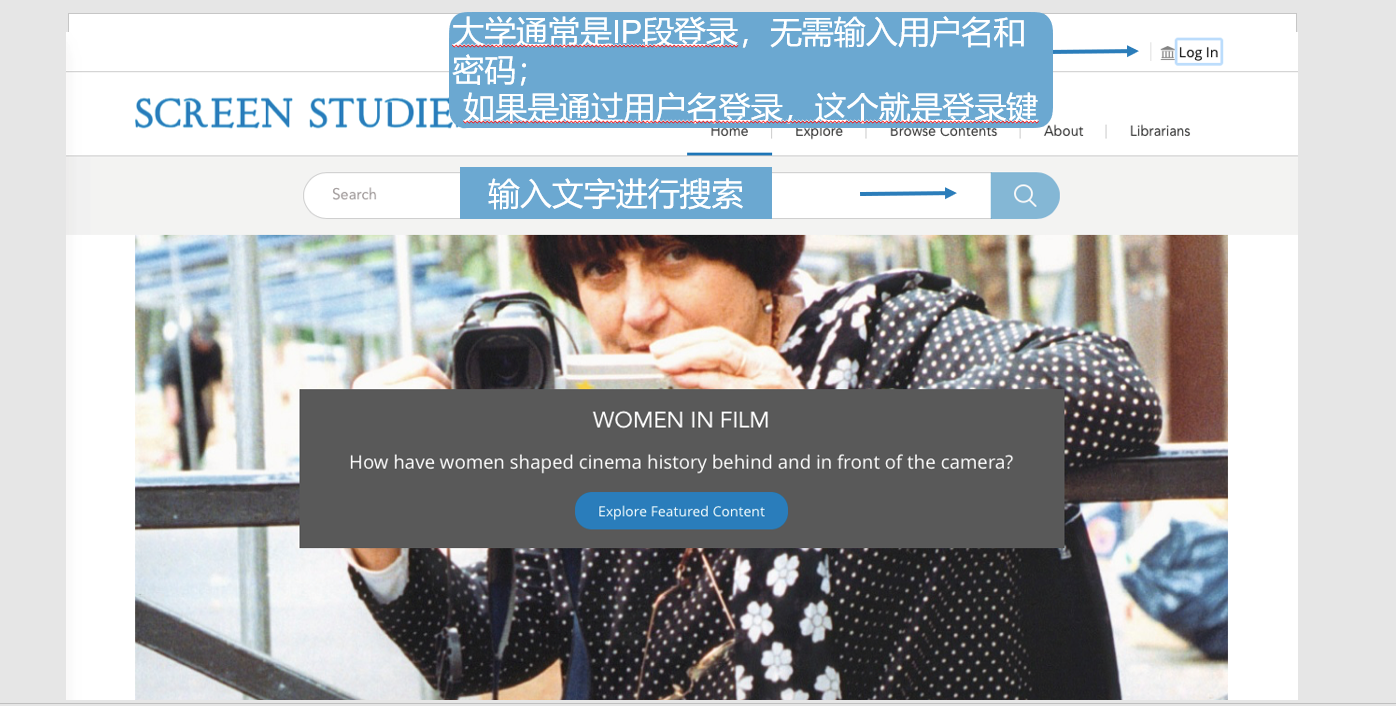 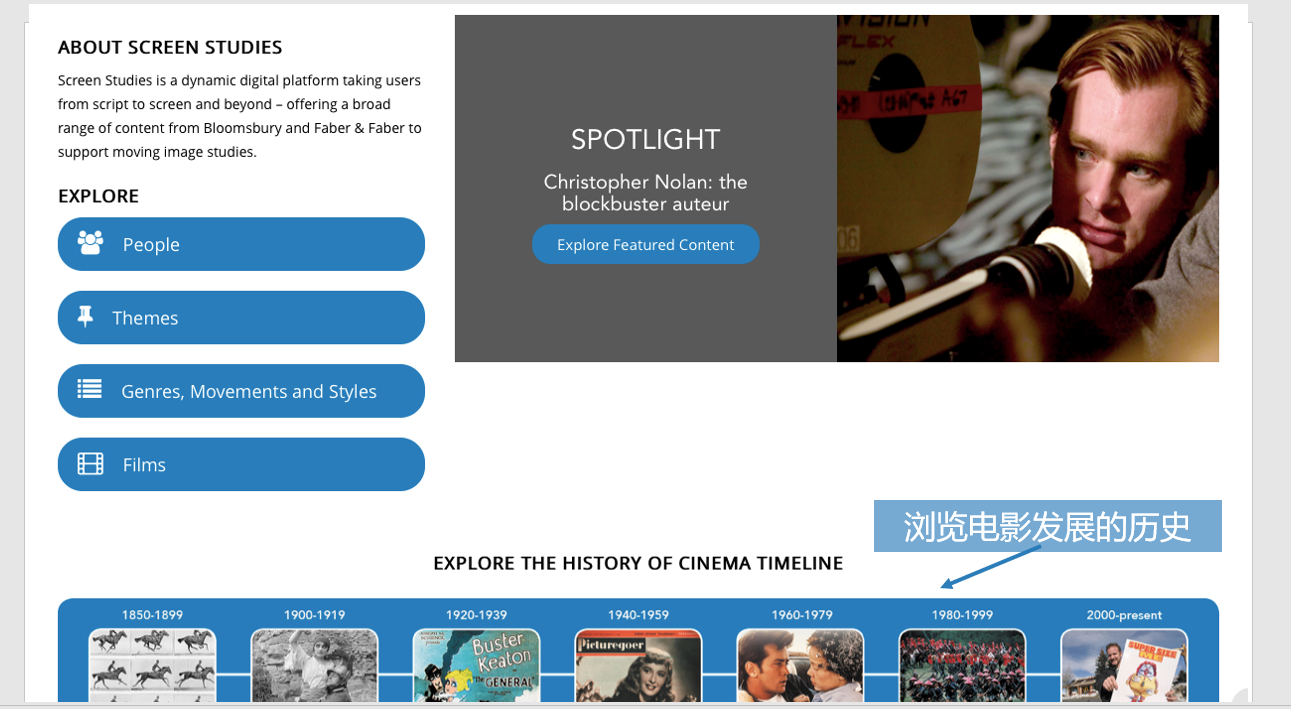 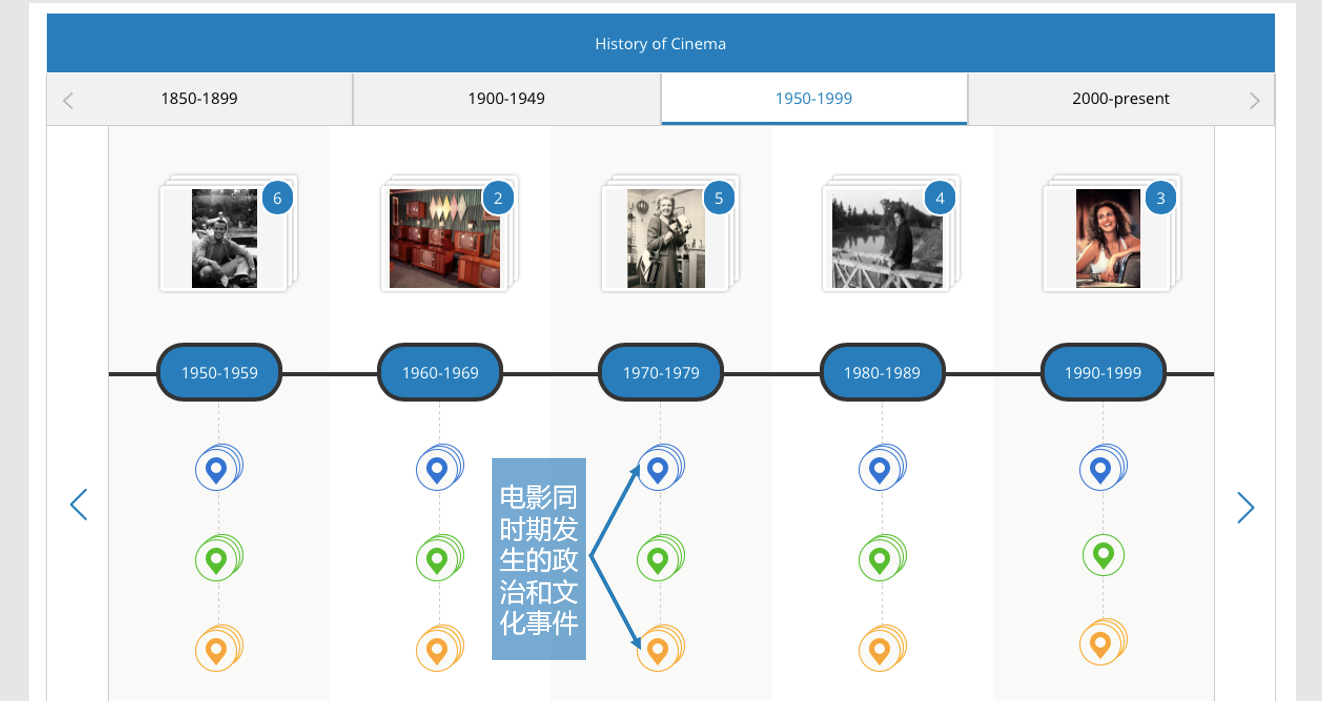 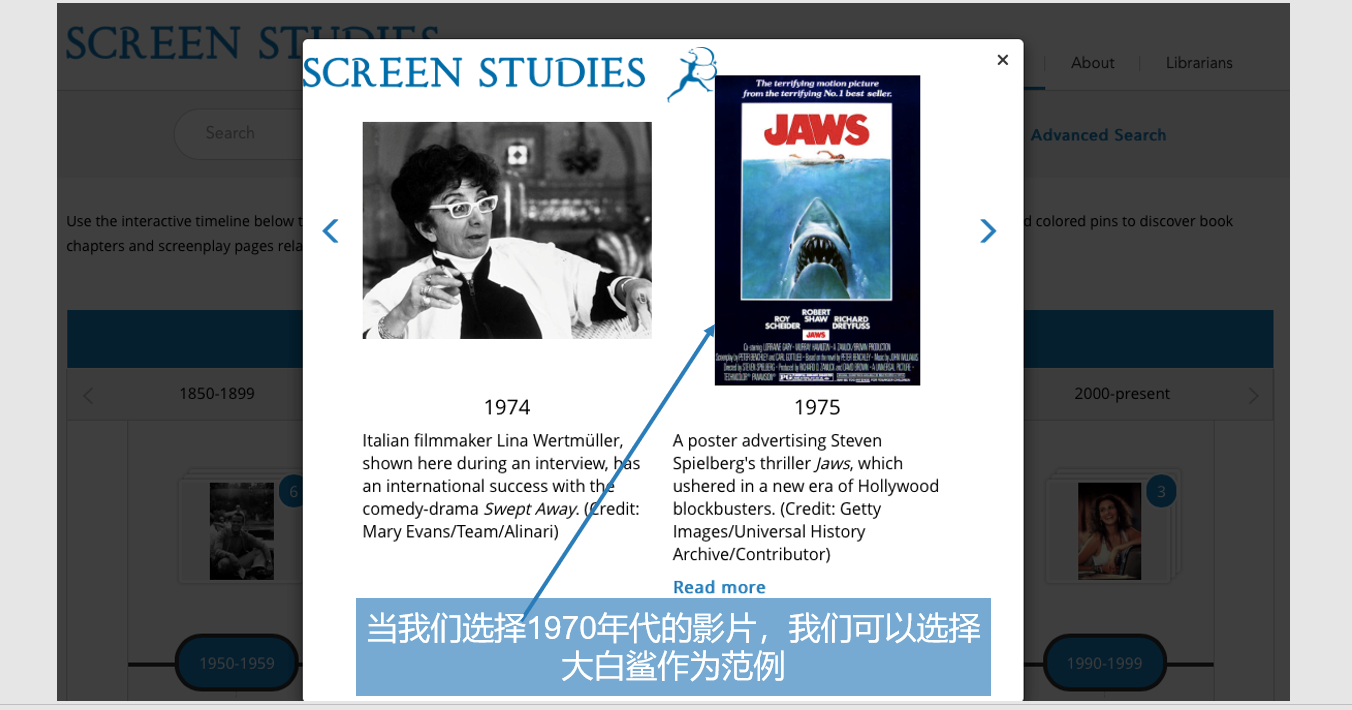 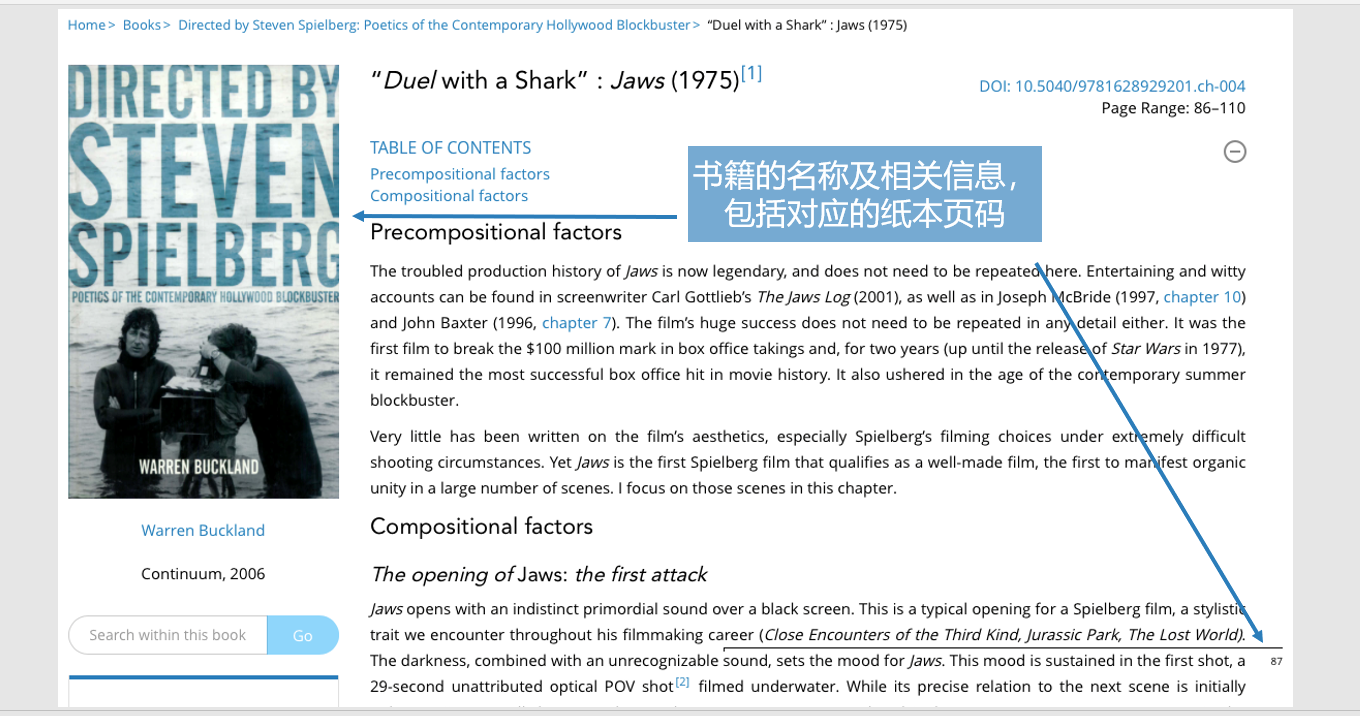 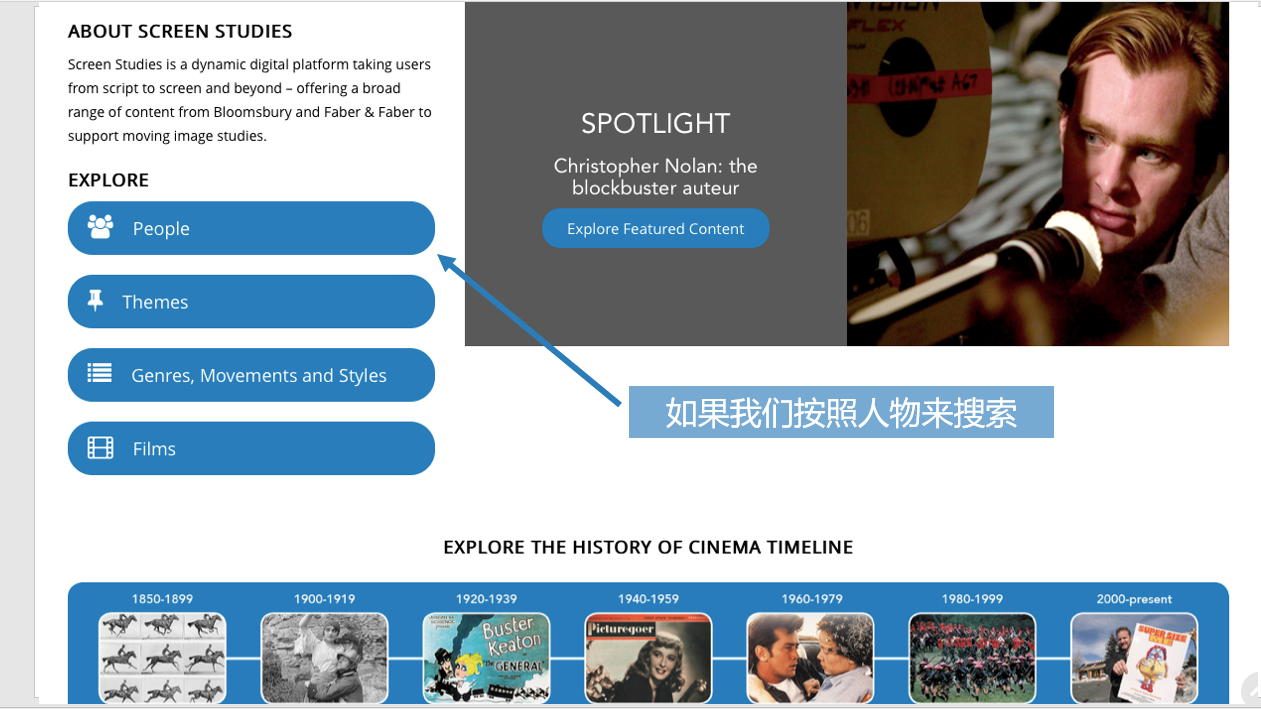 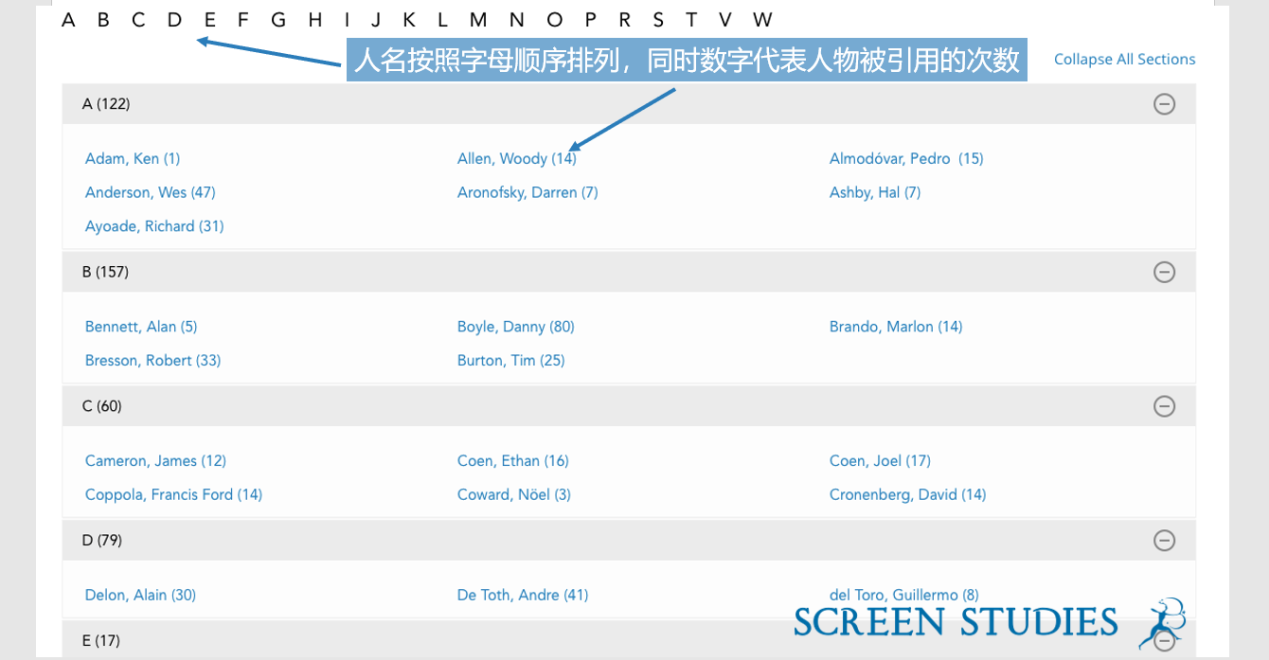 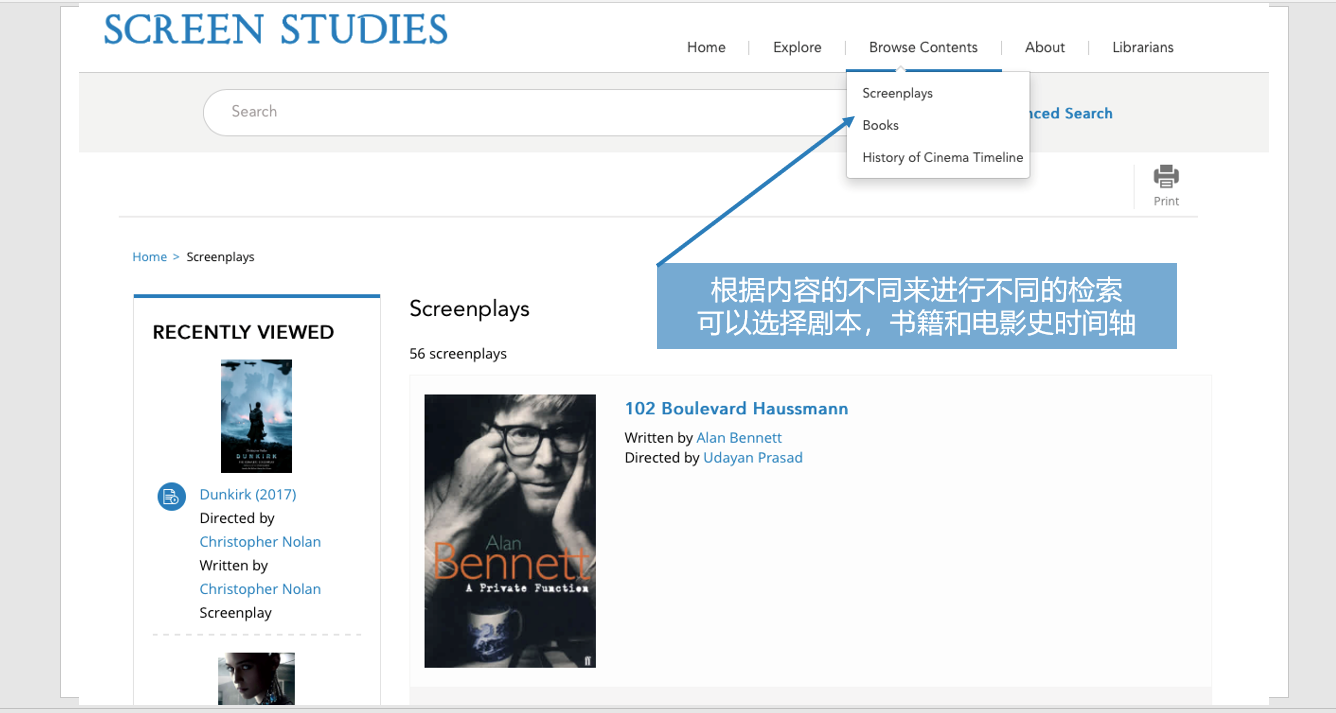 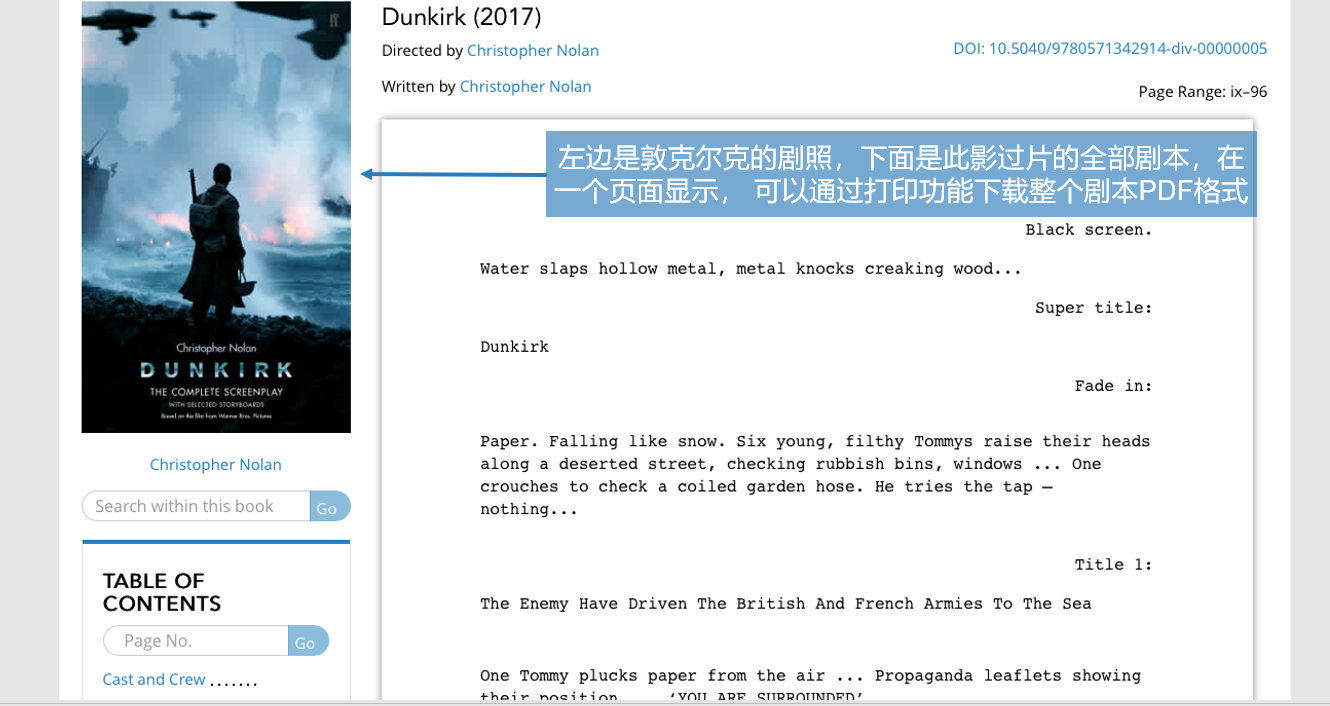 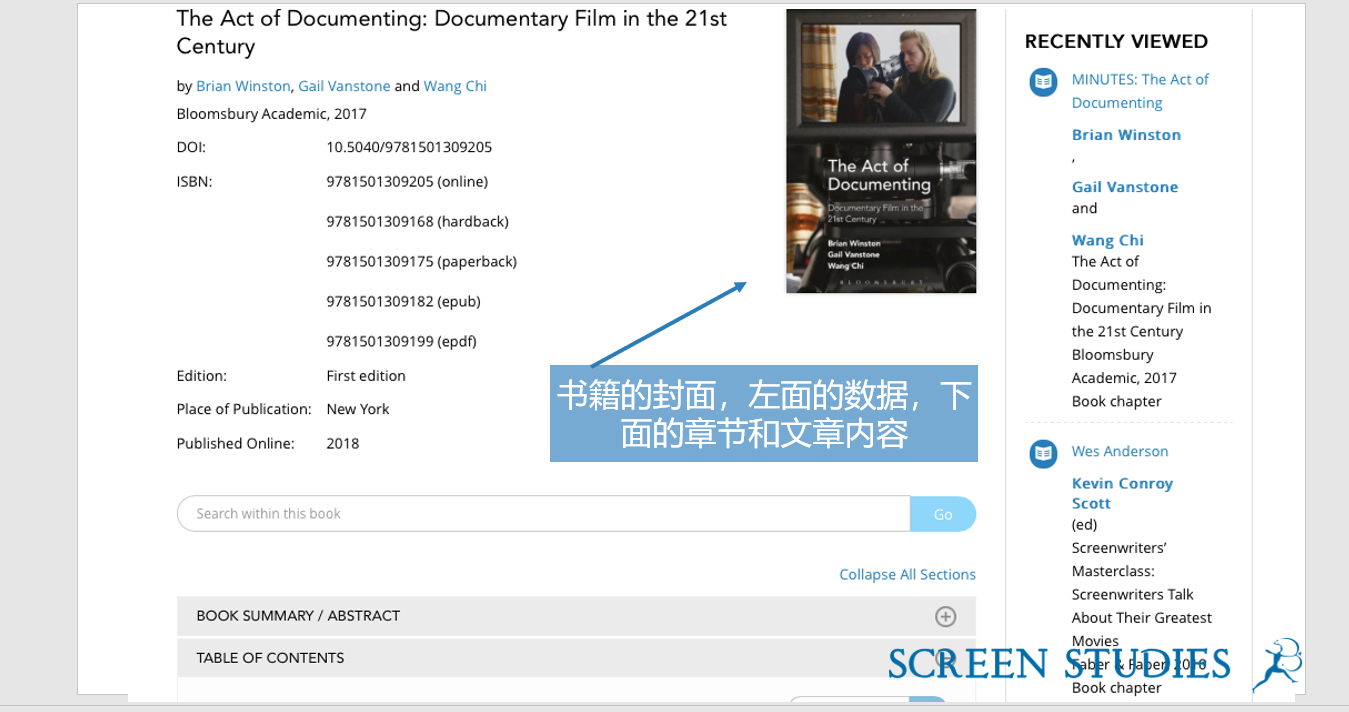 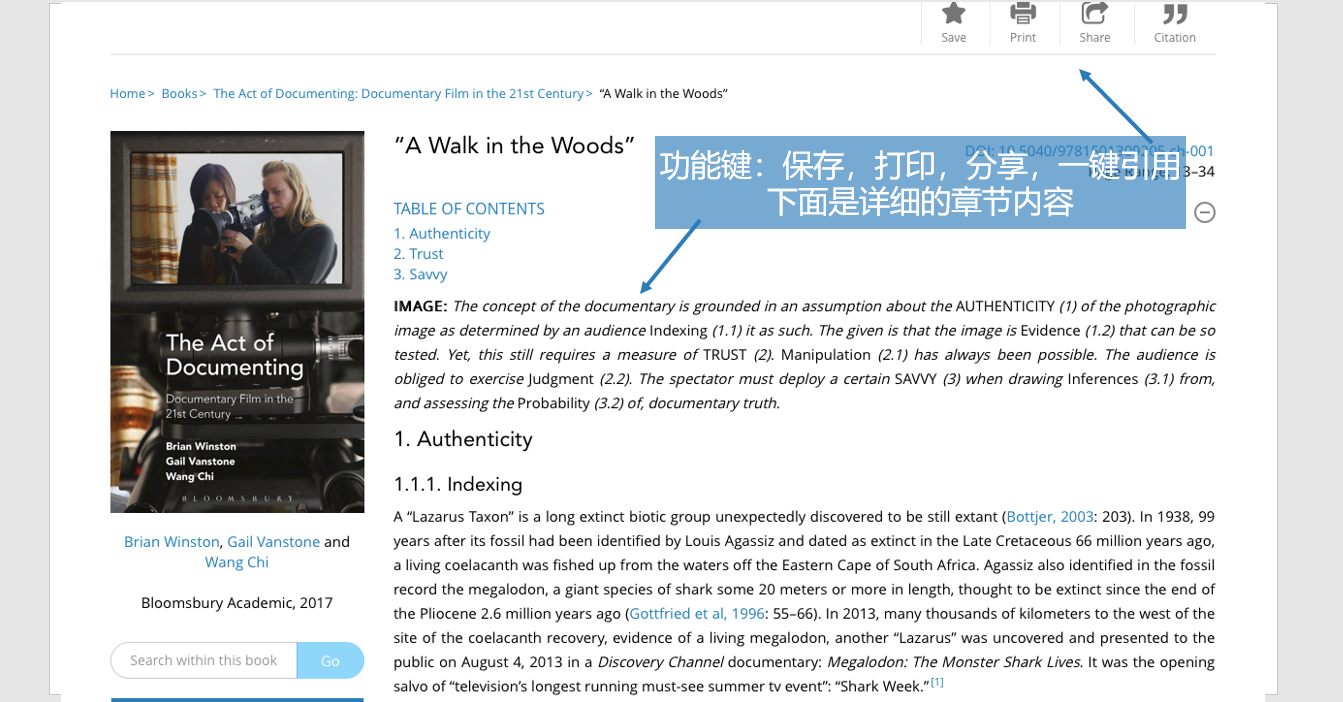 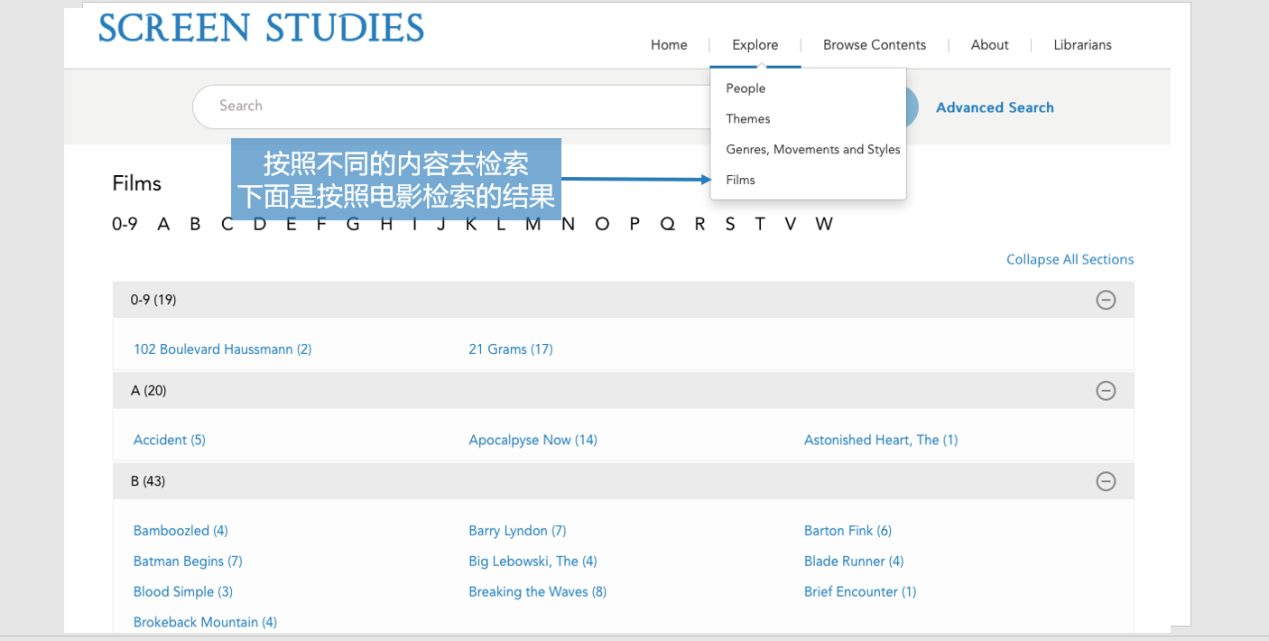 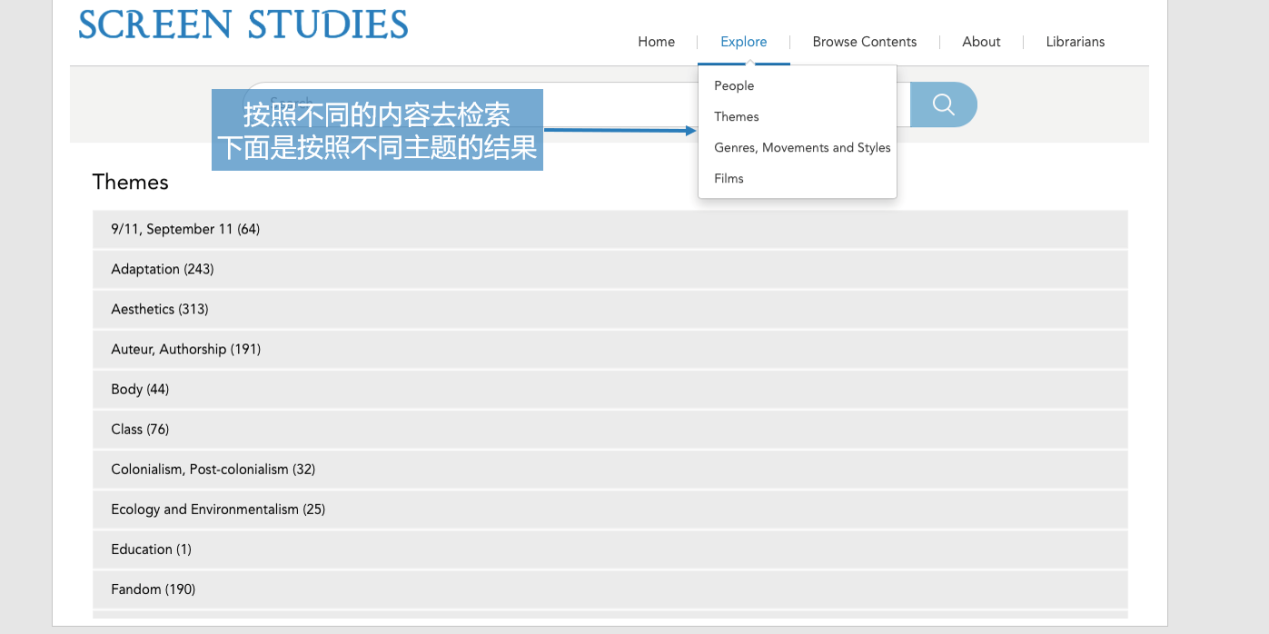 